(EK08)  [AR]  –  Kurze Texte  /  نصوص قصيرة    Ich gehe einkaufen, Kleidung أذهب للتسوق، والملابسHöre dir die Sätze an (MP3). استمع إلى الكلمات (MP3)die Hoseالبنطالreißen, etwas zerreißenالمسيل للدموع شيء المسيل للدموعdas Geschäftالعملdie Bekleidungالملابسder Alltag, der Feiertagالحياة اليومية والعطلاتelegant, schönأنيقة وجميلةdie Größe, die Kleidergrößeالحجم ، حجم الفستانdas Modellالموديلetwas probierenلتجربة شيء ماdie Umkleidekabineغرفة خلع الملابسetwas gefällt mirيعجبني شيء ماdie Qualitätالجودةdas Hemdالقميصdie Krawatteربطة العنقder Geschmackالطعمdie Unterwäscheالملابس الداخليةdie Abteilungقسمdie Etage, der Stockالكلمة ، الكلمةdas Parterreالطابق الأرضي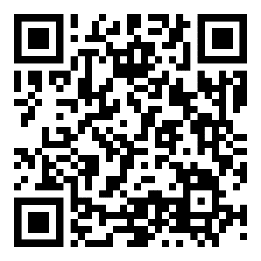 diese Seite  /  هذه الصفحة https://www.kleine-deutsch-hilfe.at/EK08_Woerter_AR.htm ما هو اسم الكلمة باللغة العربية ؟die Hosereißen, etwas zerreißendas Geschäftdie Bekleidungder Alltag, der Feiertagelegant, schöndie Größe, die Kleidergrößedas Modelletwas probierendie Umkleidekabineetwas gefällt mirdie Qualitätdas Hemddie Krawatteder Geschmackdie Unterwäschedie Abteilungdie Etage, der Stockdas ParterreWie heißt das Wort auf Deutsch?البنطالالمسيل للدموع شيء المسيل للدموعالعملالملابسالحياة اليومية والعطلاتأنيقة وجميلةالحجم ، حجم الفستانالموديللتجربة شيء ماغرفة خلع الملابسيعجبني شيء ماالجودةالقميصربطة العنقالطعمالملابس الداخليةقسمالكلمة ، الكلمةالطابق الأرضي